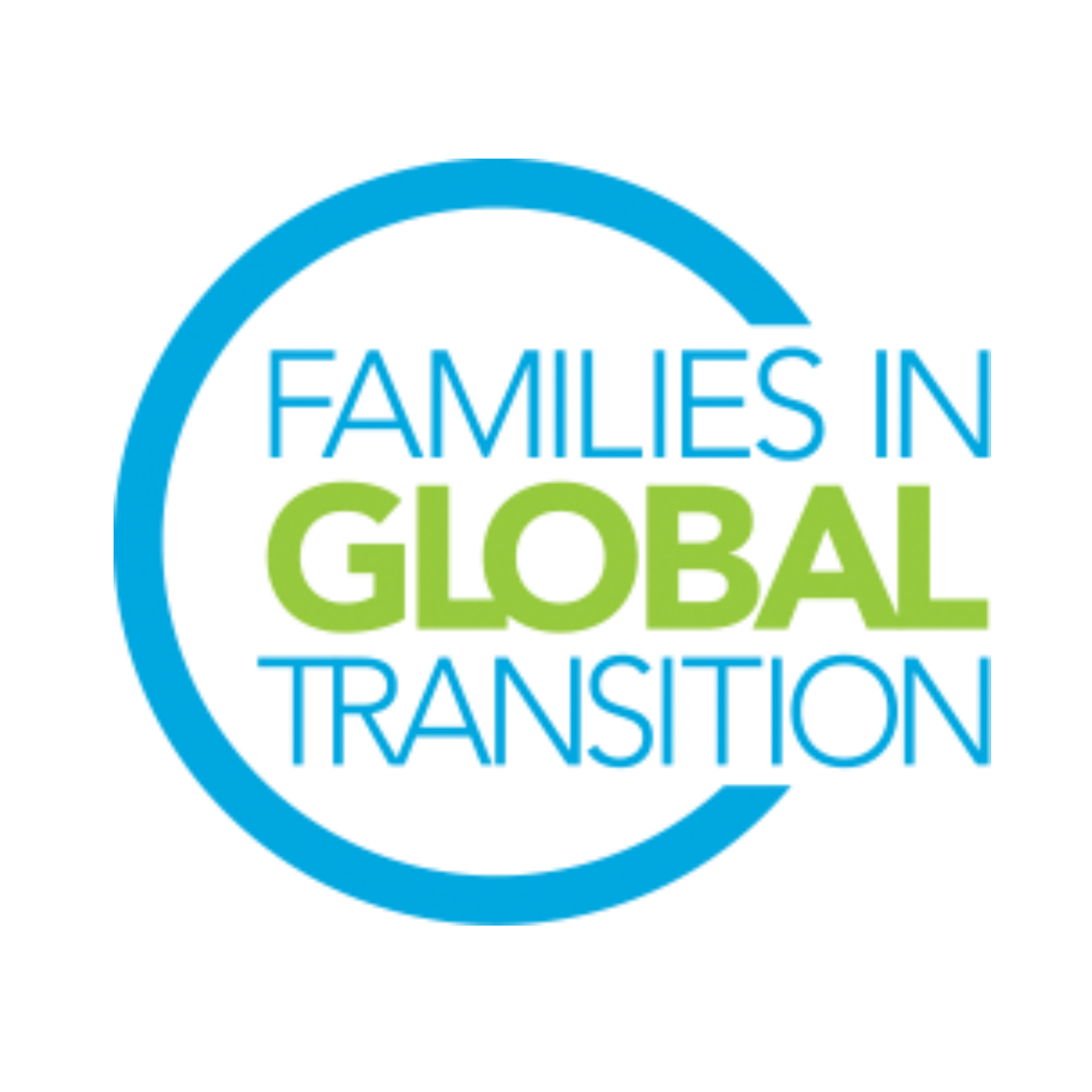 FIGT Sponsorship DirectorRole DescriptionThe FIGT Mission ​Families in Global Transition is a welcoming forum for globally mobile individuals, families, and those working with them. We promote cross-sector connections for sharing research and developing best practices that support the growth, success and well-being of people crossing cultures around the world.Role OverviewThe Sponsorship Director, with oversight from the FIGT Treasurer and with input from the Executive Committee and other Board Members as applicable, identifies, researches, approaches, screens, and selects sponsors to financially support the FIGT organization for a 12-month period. The focus of recruiting sponsors involves developing and maintaining a partnership relationship year-round with the potential sponsors who best embody the ideals of FIGT’s mission and values. Sponsorship is defined as investing in a year-long partnership with the FIGT organization, and is not limited to FIGT events. The Sponsorship Director also maintains relationships with current, former, and future sponsors throughout the calendar year. The Sponsorship Director reports to the FIGT Treasurer.Top Responsibilities and TasksIdentify, prospect for, and develop future FIGT sponsors and exhibitorsMaintain current and past sponsorship relationships, especially regarding fulfillment of benefits for the current sponsorsEnsures sponsors’ privileges are provided, and that their concerns are taken into consideration in FIGT messaging and activities throughout the yearDevelop new/best practices to recruit, where applicable, sponsorship at the FIGT membership and affiliate levelRecruit, interview, train, and lead the Sponsorship committee teamFulfill monthly report for General Board Meeting. Ongoing Sponsorship Director Projects (Training/Orientation from predecessor required)Sponsorship process - planning finalized during September, intensive sponsorship recruitment and related activities October through early February, promotional responsibilities December through early March, conference attendance mid-March, and follow-up conference/sponsorship cycle debrief and lessons learned, and pre-planning April through August. Onboarding of new Committee volunteers.Liaise with the FIGT Operations Lead on a range of administrative tasks to support sponsors.  Liaise with the Membership Director regarding policy aspects, intersection of Sponsorship and Membership and regarding opportunities for new members to become sponsors and responding to enquiries.Liaise with the Communications Co-Directors regarding Sponsors communication needs - social media posts, blogs and newsletter articles.  Annual FIGT Conference Critical Roles: Assisting sponsors with exhibitor table set-up, info updates, guidance regarding their roles and opportunities including introduction of Keynote Speakers, the Welcome Reception, and the President’s Lunch for Sponsors; Introducing sponsors throughout the conference to fellow sponsors and attendees;Discussing ongoing and emergent FIGT organization, sponsorship, and globally mobile community-related issues; Prospecting for potential new sponsors among attendees and with current sponsors; Representing sponsors who may be absent.Prospecting for new sponsors throughout the year, including at FIGT Affiliate meetings, Industry Round Tables and at networking events.  Formally thanking sponsors post conference through articles written for the FIGT website/newsletter, and any remaining promised promotional articles Time RequirementThe Sponsorship Director must be flexible and prepared to meet with sponsors and answer queries regarding Sponsorship across a wide variety of time zones and as unexpected needs or concerns arise. The Sponsorship Director works an average of 15-30 hours monthly during the period of September through March (not including their attendance and work at the annual conference), with 10-15 hours monthly throughout the rest of the year. This includes preparation for, participation in, and follow-up to the monthly two-hour Global Board Meeting (GBM).Please note: the time invested in this role may increase/decrease depending on the strategy and needs for each year and when the annual conference takes place. All Directors are expected to participate in the monthly 2-hour Board meetings (may require late or early morning calls).Time Requirement (in hours per month)Full term of office will commence on October 1, 2022 and end on September 30, 2024. We request that you are available from August onwards to start the onboarding process.Critical Skills and ExperiencesStrong verbal and written communication skillsStrong presentation skills Strong strategic planning and analytical skillsMeticulous attention to detail and follow-up skillsSales, Marketing and/or Public Relations Experience; working with/in businesses or organizations dealing with FIGT community-related topics and issues (e.g., multinational corporations, global mobility, international human resource sector, etc.) a plusStrong organizational relationships, including globally; connections within the geographic region of the current or next conference a plusGeneral Responsibilities & Requirements for all Board DirectorsAll Board Members are expected to be able to use Google Drive and WhatsApp and work in virtual environments. Board members have to be prepared to learn to use other online platforms if needed. They are also expected to be able to help promote and network for the FIGT conference and FIGT membership, even if it is not a stated part of their role description.Must be a current FIGT member.Must have attended an FIGT Annual Conference or volunteered for 12 months with an FIGT Committee.Ability to commit to 25+hours every month of volunteer work for Board position roleAttend the monthly virtual General Board Meetings. The General Board Meetings take place once a month and are two hours long. Meetings are across time zones and may require working at irregular and sometimes difficult hours. If needs arise there may be more than one each month.Attend the 2023 and 2024 Conferences, including the Board meetings which take place the day before and the day after the conference. Since FIGT is a volunteer driven organization, it can only cover the conference registration fee for its Board members. Board members pay for travel to/from conference and accommodation at the conference (in-person conferences).Prior experience managing cross-cultural teams in diverse locations. Prior experience working online using collaborative platforms such as Google Drive, Zoom, WhatsApp, and Doodle.Available for on-boarding training during August and September 2022 (including attending the September General Board Meeting, meeting with predecessor, chairing a committee meeting (if applicable), and meeting with Executive Committee members to whom the position reports (FIGT Treasurer).OctNovDecJanFebMarchApril MayJuneJulyAugSept15-3015-3015-3015-3015-3015-3010-1510-1510-1510-1510-1515-30